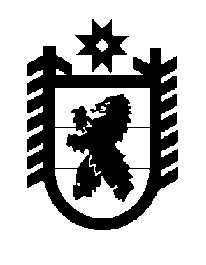 Российская ФедерацияРеспублика КарелияПРАВИТЕЛЬСТВО РЕСПУБЛИКИ КАРЕЛИЯРАСПОРЯЖЕНИЕот 30 июня 2016 года № 496р-Пг. Петрозаводск  В соответствии с частью 11 статьи 154 Федерального закона 
от 22 августа   2004 года № 122-ФЗ «О внесении изменений в законодательные акты Российской Федерации и признании утратившими силу некоторых законодательных актов Российской Федерации в связи с принятием федеральных законов «О внесении изменений и дополнений в Федеральный закон «Об общих принципах организации законодательных (представительных) и исполнительных органов государственной власти субъектов Российской Федерации» и «Об общих принципах организации местного самоуправления в Российской Федерации», учитывая решение Совета Лоухского муниципального района от 28 октября 2015 года № 133 «Об утверждении Перечня муниципального имущества Лоухского муниципального района, находящегося в оперативном управлении Муниципального казенного образовательного учреждения для детей-сирот и детей, оставшихся без попечения родителей, Пяозерский детский дом, предлагаемого к передаче из муниципальной собственности в собственность Республики Карелия», от 25 февраля 2016 года № 174 «О внесении изменений в Перечень муниципального имущества Лоухского муниципального района, находящегося в оперативном управлении Муниципального казенного образовательного учреждения для детей-сирот и детей, оставшихся без попечения родителей, Пяозерский детский дом, утвержденный Решением XX сессии III созыва Совета Лоухского муниципального района от 28.10.2015 г. № 133»:1. Утвердить  перечень недвижимого имущества, передаваемого из муниципальной собственности Лоухского муниципального района в государственную  собственность Республики Карелия, согласно приложению 1.2. Утвердить перечень движимого имущества, передаваемого из муниципальной собственности Лоухского муниципального района в государственную собственность Республики Карелия, согласно приложению 2.3. Государственному комитету Республики Карелия по управлению государственным имуществом и организации закупок совместно с администрацией Лоухского муниципального района обеспечить подписание передаточного акта.4. Право собственности Республики Карелия на указанное в пунктах  1 и 2 настоящего распоряжения имущество возникает с момента подписания передаточного акта.             ГлаваРеспублики  Карелия                                                              А.П. ХудилайненПриложение 1 к распоряжению Правительства Республики Карелияот 30 июня 2016 года № 496р-ППЕРЕЧЕНЬ недвижимого имущества, передаваемого из муниципальной собственности Лоухского муниципального района в государственную собственность Республики Карелия________________Приложение 2 к распоряжению Правительства Республики Карелияот 30 июня 2016 года № 496р-ППЕРЕЧЕНЬ движимого имущества, передаваемого из муниципальной собственности Лоухского муниципального района в государственную собственность Республики Карелия______________№ п/пНаименование имуществаАдрес местонахождения имуществаИндивидуализирующие характеристики имущества1.Земельный участокпгт Пяозерский,ул. Молодежная, д. 5акадастровый номер10:18:0020101:638,Площадь 8100 кв. м2.Жилой корпуспгт Пяозерский,ул. Молодежная, д. 5аобщая площадь 1048,4 кв. м№ п/пНаименование имуществаАдрес место- нахождения имуществаИндивидуализирующие характеристикиимуществаИндивидуализирующие характеристикиимуществаИндивидуализирующие характеристикиимущества№ п/пНаименование имуществаАдрес место- нахождения имуществаинвентарный номерколи-чество, штукбалансовая стоимость, рублей123456Системный блок CPUпгт Пяозерский, ул. Молодеж-ная, д. 5аВА0000000412117 698,00Автомобиль ГАЗ-322132-288 (Х96322132С0712336, ПТС 52НЕ564567)пгт Пяозерский, ул. Молодеж-ная, д. 5аВА00000006661732 500,00Автомобиль УАЗ-22069 (двигатель 421800*60403541)пгт Пяозерский, ул. Молодеж-ная, д. 5аВА00000002941280 387,80Алкотестерпгт Пяозерский, ул. Молодеж-ная, д. 5аВА000000101517 900,00Весы МК-32,2-А20 (Россия)пгт Пяозерский, ул. Молодеж-ная, д. 5аВА000000028314 335,00Видеонаблюдениепгт Пяозерский, ул. Молодеж-ная, д. 5аВА00000005221196 000,00Видеорегистраторпгт Пяозерский, ул. Молодеж-ная, д. 5аВА0000001023115 600,00Водонагревательпгт Пяозерский, ул. Молодеж-ная, д. 5аВА0000000707112 500,00Водонагреватель 80 лпгт Пяозерский, ул. Молодеж-ная, д. 5аВА000000090017 000,00Водонагреватель 80 лпгт Пяозерский, ул. Молодеж-ная, д. 5аВА0000000959     ВА0000000960224 000,00Диван-кровать «Практика»пгт Пяозерский, ул. Молодеж-ная, д. 5аВА0000000539112 221,00Диван угловой 2000х1300пгт Пяозерский, ул. Молодеж-ная, д. 5аВА0000001093   ВА0000001092 ВА0000001091372 000,00Динамометр ДК 100пгт Пяозерский, ул. Молодеж-ная, д. 5аВА000000100313 800,00123456Доска передвижная поворотная (мел/маркер)ВА0000000962   ВА000000096628 890,00Дрель ударнаяВА000000068912 000,00ЕлкаВА000000018115 500,00ИнгаляторВА000000073612 500,00Сверлильный аппарат/шуруповерт «Интерскол»ВА000000072113 700,00УШМ 180/180 «Интерскол» (болгарка)ВА000000072212 600,00Информационная доска (1000х600)ВА000000096811 172,00Информационная доска (1200х1000)ВА0000000970    ВА0000000971 ВА0000000972 ВА000000097347 360,00ДВД-плеер караокеВА000000082213 000,00Комплекс аппаратно-программный КАПфс-БОС-«Биосвязь»ВА000000042216240 064,00Комплект «Спутниковое телевидение»ВА000000056118 000,00КомпьютерВА000000027714 000,00Компьютер (IV)ВА0000000321130 000,00Компьютер EPSONВА0000000175129 658,54Компьютер Р 100/32 MВВА000000038916 435,00Компьютерное кресло «Микки Маус»ВА0000000934415 576,00Компьютерный комплекс с программным обеспечениемВА0000000431    ВА0000000430239 884,00Копировальный аппарат «Шарп» АR-5316ВА0000000406  ВА00000004102112 600,00Кресло руководителяВА000000100418 580,00123456Кровать белая с матрасомВА0000000941   ВА0000000940  ВА0000000939  ВА0000000942  ВА0000000938  ВА0000000943625 200,00Кровать металлическая510 900,00Кровать односпальнаяВА0000000793958 500,00Кровать с матрасомВА0000001062  ВА0000001061  ВА0000001060  ВА0000001059431 000,00Кухня № 2ВА0000000492140 000,00Ларь морозильный МЛК-250ВА0000000958120 000,00Лыжное оборудование в комплекте (лыжи пластиковые, палки лыжные, ботинки лыжные, крепления лыжные)ВА0000000767   ВА0000000770  ВА0000000766  ВА0000000771  ВА0000000773  ВА0000000774  ВА0000000775  ВА0000000769  ВА0000000765  ВА0000000776  ВА0000000777  ВА0000000768  ВА0000000778  ВА0000000779  ВА0000000780  ВА0000000781ВА0000000781 ВА00000007721776 500,00123456Лыжный комплект (лыжи, палки, крепления)ВА0000001039   ВА0000001038  ВА0000001037  ВА0000001036  ВА0000001035  ВА0000001034 ВА0000001033  ВА0000001032  ВА0000001031  ВА0000001030  ВА0000001029  ВА0000001028  ВА0000001027  ВА0000001026  ВА00000010251552 500,00Мат гимнастический23 084,18Машина стиральная  LGВА0000000836114 900,00Машина стиральная «Вега» В10-322ВА00000010891160 000,00Машина сушильная ЛС-8ВА0000001088190 000,00Машина-автоматВА0000000327115 000,00Микроволновая печьВА000000047914 200,00Мини диванВА0000001056    ВА0000001055  ВА0000000218336 000,00Модуль памятиВА000000105512 169,44Монитор 17" Samsung (сильвер)ВА0000000668    ВА0000000667  ВА0000000670  ВА0000000669  ВА0000000672  ВА0000000673  ВА0000000674    ВА0000000671863 920,00Монитор 19" Samsung 997DFВА000000029618 518,02Монитор Benq G925HDA 1366х768ВА0000000725   ВА000000072429 300,00Монитор ж/к LCD 22ВА0000000165111 328,00123456Морозильная камераВА000000042819 224,88Морозильник «Индезит»ВА0000000596116 000,00Мостик гимнастический приставнойВА000000019225 814,00МФУ Xerox Phaser 3100MFP/SВА000000073513 999,00МясорубкаВА0000000956125 000,00Мясорубка МИМ-80ВА0000000957130 900,00Ноутбук Acer AspireВА00000004194100 936,00Ноутбук ASUS K54L 15.6"ВА0000000723114 300,00Огнетушитель 95254,29Огнетушитель ОП-4ВА0000000234106 099,60Огнетушитель ОП-4ВА000000023574 269,72Плата видеозахватаВА0000000513114 500,00Плита электрическая ЭП-4ЖШВА0000001087155 000,00Посудомоечная машина  «Apach» AF500, фронтальнаяВА00000010161100 000,00Принтер Brother HL-214ORВА000000052715 610,00Принтер Epson Stylus Photo R320ВА000000029717 848,90Принтер-МФУ Xerox WorkCentreВА000000102114 999,00Принтер НРВА00000020912 106,00Принтер «Самсунг»ВА000000021217 100,00ПроцессорВА000000070915 000,00Радиатор масляный25 600,00Рубанок ручной электрическийВА000000070114 400,00Сейф металлическийВА000000045819 000,00Синтезатор CASIO CTK-810ВА0000000923114 100,00Системный блокВА0000000276115 989,00Системный блокВА0000000511111 000,00Системный блокВА0000000729123 818,00123456Системный блокВА0000000728     ВА0000000727 ВА0000000726340 482,00Системный блок CPUВА0000000407ВА0000000411ВА0000000413ВА0000000414ВА0000000415ВА0000000417ВА00000004187123 886,00Системный блок «Сплайн» Office IntelВА0000000295116 121,00Спирометр сухой портативный ССПВА000000100213 500,00Станок деревообра-батывающий «Корвет-320»ВА0000000495123 400,00СтеллажВА0000000879143 117,20Стеллаж библиотеч-ный демонстра-ционныйВА0000000987  ВА000000098829 362,00Стеллаж библиотечный одностороннийВА0000000748 ВА000000747  ВА0000000746  ВА0000000745 ВА0000000989521 915,00Стеллаж библиотечный угловойВА000000099013 562,00Стеллаж библиотеч- ный металлический угловой  разборныйВА0000000746614 571,00123456Стеллаж металлическийВА0000000906 ВА0000000902  ВА0000000905  ВА0000000904 ВА0000000903  ВА0000000863 ВА0000000864 ВА0000000865  ВА0000000866  ВА0000000867  ВА0000000868  ВА0000000869  ВА0000000870  ВА0000000871  ВА0000000877  ВА0000000872  ВА0000000876  ВА0000000873  ВА0000000875  ВА000000087420100 000,0091.Стеллаж СТ-012 металлическийВА0000000845   ВА0000000844  ВА0000000843  ВА0000000842  ВА0000000846  ВА0000000841  ВА0000000847  ВА0000000840  ВА0000000839  ВА00000008381047 300,0092.Стенд-уголок «Изучаем. Распространяем. Внедряем. Обмен опытом»ВА0000000805  ВА0000000806218 560,0093.Стенд-уголок «Информация»ВА0000000809   ВА000000081028 960,0094.Стенд-уголок «Меню. Правила поведения в столовой»ВА0000000799   ВА0000000800  ВА0000000808  ВА0000000807416 640,0095.Стенд-уголок «Уголок здоровья»ВА0000000801   ВА0000000802210 880,0012345696.Стенд-уголок «Уголок профилактики вредных привычек»ВА0000000804  ВА0000000803210 880,0097.Стенд-уголок магнитно-маркерный «Классный уголок»ВА0000000811    ВА0000000812  ВА0000000816  ВА0000000815  ВА0000000814  ВА0000000813632 640,0098.Стиральная машина LG F 1088 LDВА0000000731113 680,0099.Стиральная машина  Unit UWM-240ВА000000082416 660,00100.Стиральная машина Candy 
CTY 1035/1 -01SВА0000000529116 623,00101.Стиральная машина ZWP 582ВА0000001047117 400,00102.Стол-барьер библиотечныйВА0000000744    ВА000000074324 272,00103.Стол для настольного тенниса «Алмаз»ВА000000094717 970,00104.Стол компьютерныйВА000000069913 675,00105.Стол компьютерный СК-12БВА0000000365  ВА000000036626 448,00106.Стол компьютерный СК-12СВА000000035615 087,99107.Стол круглый12 912,00108.Стол кухонный 600х800ВА000000056016 900,00109.Стол обеденныйВА000000046314 935,00110.Стол обеденный33 600,00111.Стол письменныйВА000000069813 360,00112.Стол письменный 120х60х75ВА0000000897 ВА0000000896  ВА0000000895  ВА0000000898  ВА0000000891  ВА0000000892  ВА0000000893  ВА0000000894833 600,00123456113.Стол письменный 120х60х75ВА000000089914 200,00114.Стол ученический двухместный регулируемый1421 280,00115.Стул23 000,00116.Стул11 170,00117.Стул «Синяя сетка»ВА0000001014  ВА0000001013  ВА0000001011  ВА0000001010  ВА0000001009  ВА0000001008  ВА0000001007  ВА0000001006  ВА0000001005    ВА00000010121045 100,00118.Стул мягкий66 000,00119.Стул регулируемый4543830,00120.Стул ученический на прямоугольной треноге, регули-руемый, гр. 2, 3, 41614352,00121.Стул ученический на прямоугольной треноге, регули-руемый, гр. 4, 5, 61513455,00122.Сухой бассейнВА0000000961199 990,00123.Телевизор  плазменный  LGВА0000001042116 990,00124.Телевизор PhilipsВА0000000597119 703,00125.Телевизор «Самсунг»ВА0000000574    ВА0000000575246 980,00  126.Точильный станокВА000000016319 378,95127.Тубус-кварц четырехстворчатый ВА000000020215 583,48128.Тумба под умывальник «Линда»ВА000000059814 000,00129.Тумбочка прикроватная1010 710,00130.Умывальник на стойке белый23 200,00123456131.Установка пожаротушенияВА00000003891104 588,00132Факс Sharp FO-85ВА000000028115 534,52133.Фотоаппарат Canon Power Shot SX110ВА0000000237111 109,00134.Холодильная камераВА000000050317 199,50135.Холодильник «Саратов 550»ВА000000026218 639,40136.Холодильник Daewoo FR 016АВА000000086216 500,00137.Хододильник Indesit ST 167 WtВА0000000530   ВА0000000531226 552,00138.Холодильник двухкамерный «Exgvisit»ВА0000000194117 686,80139.Холодильник «Стинол»ВА000000029117 580,63140.Цифровая камера Canon  Digital IXUS 800 ISВА0000000301115 870,26141.Шкаф  SU2SВА000000090117 000,00142.Шкаф с зеркалом L2S/18/5ВА000000036115 117,00143.Шкаф для докумен-тов «Директор», узкий, закрытыйВА0000000994  ВА0000000993  ВА0000000992310 221,00144.Шкаф для одежды двухсекционныйВА0000000991   ВА000000099928 680,00145.Шкаф КБ-031ВА000000053217 013,10146.Шкаф «Классика»ВА000000079517 560,00147.Шкаф плательно-бельевойВА0000000473   ВА0000000476  ВА0000000477  ВА0000000475  ВА0000000474552 800,00148.Шкаф платяной SU/18/7ВА0000000358   ВА0000000367  ВА0000000368  ВА0000000907419 146,48149.Шкаф платяной SU2S/18/7ВА000000036015 105,00123456150.Шкаф с полками D/18/7ВА0000000359    ВА0000000370  ВА0000000371  ВА0000000372419 146,48151.Электрообогреватель45 812,08152.Электроплита ПЭЧКВА0000000199120 542,25153.ЭлектроплитаВА0000000573149 700,00154.ЭлектроплитаВА000000101713 000,00155.Электроплита  HansaВА0000001022114 541,00156.Электросушилка для рукВА0000000514120 531,00157.Электросушилка для рукВА0000000695   ВА0000000694  ВА0000000693  ВА0000000692  ВА0000000691  ВА0000000690626 713,80